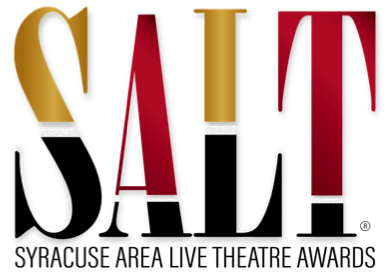 

Thank you for applying to be a member of the Syracuse Area Live Theatre (SALT) Academy.
This is what we require of our members:Computer skills (required for completion of ballots)Ability to avoid/minimize personal bias (friends/family/past relationships, etc. must not enter into voting decisions)Confidentiality is of supreme importanceCommit to seeing at least 24 shows over the course of a season (September 1 – August 31) One term of two seasonsPlease tell us about yourself:Name:    _______________________________________________________Phone:    _______________________________________________________    Email:    _______________________________________________________                 Address: _______________________________________________________    Which category best describes your interest in local live theater (Please check one):  _____ Active participants (performers or production staff) from local theater companies_____ K-12 or College educator in Music or Theater_____ A professional or regular participant in a local, non-theater performing arts organization (e.g. Symphoria, Syracuse Ballet)_____ Avid theatergoerAre you an Artistic Director, Board Member, Producer or paid employee of a theater company? If yes, please explain below. ________________________________________________________________________________________________________________________________________________________________________________________________________________________________________________________________________________________________________________________________________________ Have you previously been a member of the SALT Academy? If so, when?________________________________________________________________________________________________________________________________________________________________________How many shows on average do you see per season? ____________________________________________________________________________________
____________________________________________________________________________________What is your favorite theater genre?  Drama, Comedy, Shakespeare, Musical Theater, etc…Why?  ________________________________________________________________________________________________________________________________________________________________________________________________________________________________________________________________________________________________________________________________________________In no more than three sentences, please tell us why you would make a great SALT Academy member.  ________________________________________________________________________________________________________________________________________________________________________________________________________________________________________________________________________________________________________________________________________________Thank you for completing this application. We’ll be in touch!